   ПОСТАНОВЛЕНИЕ                                                        КАРАР22.09.2020 г.                                                                                             № 378О внесении изменений в постановление Исполнительного комитета Алькеевского муниципального района от 14.02.2020 № 58  «О создании комиссии по безопасности дорожного движения» В связи с изменениями  в составе комиссии по безопасности дорожного движения Алькеевского муниципального района Исполнительный комитет Алькеевского муниципального района ПОСТАНОВЛЯЕТ: 1.Внести изменений в постановление Исполнительного комитета Алькеевского муниципального района от 14.02.2020 № 58  «О создании комиссии по безопасности дорожного движения».2. Исключить из состава комиссии по безопасности дорожного движения Алькеевского муниципального района- Мусина Р.С.3. Включить в состав комиссии по безопасности дорожного движения Алькеевского муниципального района-Фаттахова Фаяза Фоатовича- руководителя Исполнительного комитета Базарно- Матакского сельского поселения Алькеевского муниципального района. 4. Утвердить состав  комиссии по безопасности дорожного движения Алькеевского муниципального района в измененном изложении (Приложение №1).Руководитель Исполнительного комитетаАлькеевского муниципального района                                          Юсупов И.В.Приложение №1 к постановлению Исполнительного комитета Алькеевского  муниципального районаот 22.09.2020 г. № 378Состав комиссии по безопасности дорожного движения Алькеевского муниципального района РЕСПУБЛИКА ТАТАРСТАН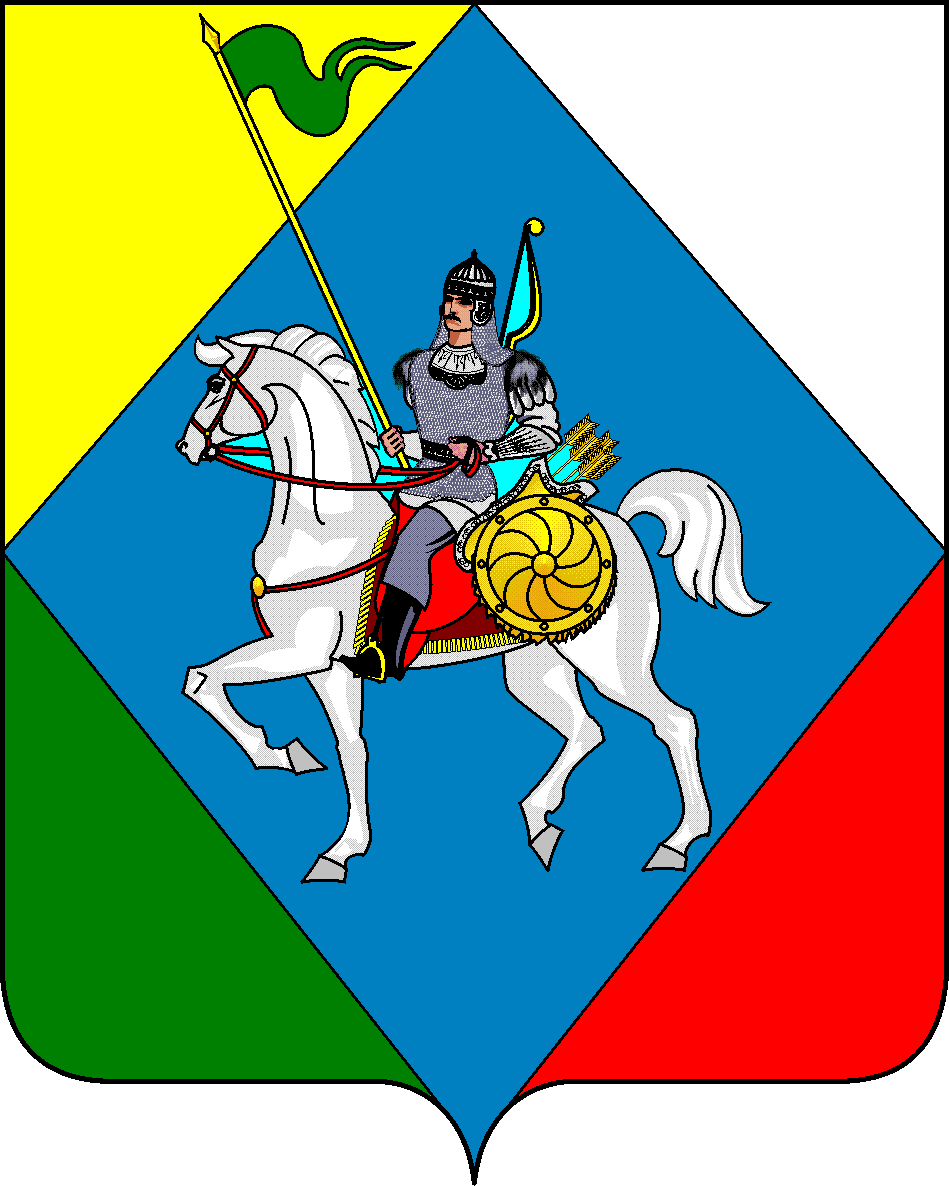 ТАТАРСТАН  РЕСПУБЛИКАСЫИСПОЛНИТЕЛЬНЫЙ КОМИТЕТӘлкиАлькеевскогомуниципаль районымуниципального районаБАШКАРМА КОМИТЕТЫАдрес: 422870, РТ,  с. Базарные Матаки, ул. Крайнова, 56Адресы: 422870, РТ, Базарлы Матак авылы, Крайнов ур., 56тел: : 8  (84346) 2-17-60факс: 8  (84346) 2-17-60№п/пФИОДолжность1.Юсупов И.В.- председатель комиссии,  руководитель Исполнительного комитета Алькеевского муниципального района.2.Насибуллин Р.Р.- заместитель председателя комиссии, начальник отделения МВД по Алькеевскому району (по согласованию).3.Гарипов А.К. - секретарь комиссии, начальник отдела инфраструктурного развития  Исполнительного комитета Алькеевского муниципального района 4.Билалов Р.А. - заместитель Главы Алькеевского муниципального района(по согласованию)5.Савинов А.А. - руководитель МКУ «Управление образованием Алькеевского муниципального района» РТ;6.Балакирев С.Н.-заместитель руководителя Исполнительного комитета по инфраструктурному развитию.7.Одушкина С.В.- главный врач ГАУЗ «Базарно-Матакская ЦРБ» (по согласованию);8.Романов Д.А. - начальник ФГКУ 105-ПЧ ФПС по РТ(по согласованию);9.Хуснутдинов М.З.- председатель Алькеевской оборонно-спортивно-технической организации (ДОСААФ) (по согласованию);10.Гиззатуллин Р.Т.- начальник Алькеевского участка «Алексеевскдорстрой» (по согласованию);11.Фаттахов Ф.Ф.-руководитель Исполнительного комитета   Базарно-Матакского сельского поселения      (по согласованию);12.Низамиев А.Р.- главный редактор газеты «Алькеевские вести» (по согласованию).13.Сафин Р.Р.- начальник  ОГИБДД отделения МВД России по Алькеевскому району (по согласованию); 14. Габидуллин И.И.- председатель МКУ «Финансово-бюджетная палата Алькеевского муниципального района Республики Татарстан»15.Гиниатуллин Р.Р.начальник филиала г. Нурлат ГБУ «Безопасность дорожного движения» (по согласованию)16.Сафин И.М.- генеральный директор ООО «Алькеевские коммунальные сети»  (по согласованию);17.Самарина О.К.- старший    судебный пристав  Алькеевского районного отдела Управления Федеральной службы судебных приставов(по согласованию); 18.Шафиев И.З.- и.о. начальника  отдела спорта и по молодежной политике Исполнительного комитета Алькеевского муниципального района(по согласованию);19.Петухов А.Н.- начальник отдела Гостехнадзора по Алькеевскому муниципальному району(по согласованию)..